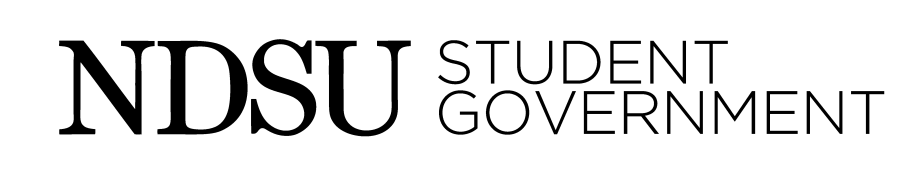 North Dakota State UniversityStudent GovernmentNovember 12th, 20176:30 PM Prairie Rose RoomCall to Order at Roll Call21 present, 3 absent Approve AgendaApproved Approve MinutesApproved Consent Agenda NoneGuest Speaker, BIN and Performing Arts BIN, Alexander Hart Wenzel: How do you plan on improving in the next semester and beyond?Hart: There is always a new video production class that we usually present to. We also want to start going to some public speaking courses next semester. Next year, our new GM, pending Student Media Board approval, she has seen our budget and is experienced. We are talk about increasing and cutting our budget by line item.Wenzel: Hypothetically, how could roommates create their own talk show?Hart: The myNDSU page is up and you can email us or anyone on  the contact list and we will sit down with you. Most likely you would get approval. The only stipulations are no alcohol, sexual content or anything against ndsu policy.Stoppleworth: Do you currently have an alumni network of BIN? Possibly some that have gone on to be benefitted in professional career from their time in BIN? Have you thought about bringing them back to those courses for students you are looking to engage?Hart: We have a board in our studio of alumni. One alumni owns a TV studio, one is the  Director of Athletics media. We leverage that. We are looking at doing an alumni night and a lot of the people are interested in seeing where it has gone since they left. We want them to know that you don't have to be a major to be a part of BIN.Reimers: Do you receive funding from commercial revenue? It wasn't listed on the provided budget. Hart: It is a 70/30 split. Sorry, it was an error on my part not placing it on there.  Harper: Are you looking into doing anymore sports remotes, such as indoor sports?  The fees are terrible if you want to watch online. What is your social media presence? Hart: We are not allowed to because athletics has deal with Midco. We can do it specifically for highlights in our newscast but that is all. Hart: We have a Facebook and Twitter. Our website is existing now when it wasn't last year! We have people reaching out with us so we can. We have  Youtube so we can post our newscasts on there. Fettig: Good job on everything you are doing, I commend you. Regarding the commercial budget how much do you make from them? Unfortunately, I do not know its about $300, it is not all that much. It goes to paying our CableOne phone bill!Performing Arts, Bill Law Finseth: I've heard a couple complaints from music majors for the amount of time they spend against the actual credits they receive? Law: With ensemble courses you do 150 minutes a week for one credit. That is normal in the business nationwide. The number of credits is based on not requiring the amount of work an academic course would. Karanki: Can you give me some background on the symphony? Law: We have an inside deal for music and theatre. It depends on box office revenue, we have not imposed anything on them. It is just a matter of asking. I know they are eager to have student audiences. This is the kind of thing SG could approach directly and ask for a limited amount of tickets for the students. Stoppleworth: I just wanted to say I attended the Harvest Ball Banquet and the Gold Star Marching Band is a highlight for me at the football games. If you could bring remarks back to your performing arts group, I would appreciate it. Public CommentNo public commentAdvisor’s Comments – Matt Skoy and Laura Oster-Aaland Oster-Aaland: Student Success Collaborative is an advising platform that was rolled out last fall. There’s a lot to be done still with it. If there is anyone interested to serve on this committee the leadership team meets once a month, if you want to be added to the group. President of Senate Announcements – Katie Mastel Russell: Will we dress festively on December 3rd? Mastel: Keep it business casual, but yes. Secretary of Senate Announcements – Marisa Pacella Court Report – Jared Melville Executive ReportsFinance – Landon Holmquist and Zachary Sanger Fund Numbers:CR: $ 3,528.29MEP: $20,816.06TORF: $1,700.00Reserve: $172,409.34ExA – Chase GrindbergCSO – Lauren McNaughton and Lauren Algyer Finseth: What is BLA? McNaughton: Bison Leadership AwardsFinseth: We have 30 organizations that are dead and/or dying. This means no registration, no reaching out, and no large group. Last ditch efforts to save an organization must be made by January. Archiving them in myNDSU. They will have to restart process to become an organization again. ASA – Michael Russell PR – Monica Murray Technology – Marisa Mathews President– Mason Wenzel Holmquist: Would you say funding by others is better? Wenzel: Yes, one could say it is better. Vice Chair Report – Calla Harper Funding Requests for Student Organizations Unfinished Business New Business	SR-04-18, A Resolution in Support of Standardized Graduation Credit RequirementsFirst Read SR-05-18, A Resolution Urging the North Dakota University System to Spend Dollars Appropriated to Open Educational Resources During the 65th Legislative Assembly in Accordance with Legislative IntentSchefter: This content is important, we had a presentation on OERs recently by Michael Russell and a new initiative policy through ExA called policy roundtables. This certainly is actionable. With NDSA this weekend, we would like to have this to present to the rest of the Universities. With that, I move to suspend the rules and consider this second read. Vote Passes Unanomiously Second ReadSchefter: I move to approve SR-04-18Hagen: SecondSchefter: I move to add the friendly amendment as a further resolved clause, “ FURTHER RESOLVED, that NDSU Student Government requests that NDUS provide a line item breakdown of the intended use of these appropriated dollars. For the purposes of transparency. Writers of the Resolution: We agree. Schefter: OERs are an important thing to higher education. In the legislative session, they enjoyed pooling funds to one line item. They did intend to appropriate $500,000 to OERs. However, no initiative has been shown. We encourage the legislature to spend those dollars and be transparent about where they go. I support this and I hope you do as well. Harper: I have questions for the writers. Do you have specific legislatures that have expressed support? I see it was $500,000 between shared campus services and OERs.Grindberg: Thomas Beadle from District 27 has expressed support. What that means is everything shared between NDUS, it could mean anything in  Blackboard.Wenzel: It was very vague, however, the only thing that was specifically outlined were OERs and we were denied that.Harper:  I would like to see this passed. To me it seems this line item is a bonafide discretionary.  SR-06-18, A Resolution in Support of Governor Burgum's Taskforce on Higher Education GovernanceFirst Read Student ConcernsArshid: As President Wenzel was saying in his Executive Report, recently US Republicans are planning to impose tax on tuition waivers for graduate students during their assistantships. I have already started writing a resolution against this, hopefully you will see a resolution first read next week. If you would like to support me in this, please let me know. Kabir: I would like to reiterate what Arshid said. I have heard constituents say if this were imposed they would have to go back to their home country to obtain their PhD.Emmons: When I was in the Bookstore I overheard someone saying there weren't enough hooks in the dressing room. I spoke with the Bookstore about it and now they will be installing more hooks!Reports off the Floor Fettig: I just thought of a capital project, offer some sort of monetary value to the symphony and offer a discount to the students. That way we can make a big impact on a lot of students. Wognin: I had the honor of being Senator of the Week. Katie had some gracious comments for me during my one-on-one and I think that Fettig deserves a lot of that credit. As my senior senator he has mentored me. There are cookies in the office!Jochim: My main project has been recycling and accessibility to it this year. I will be studying abroad next semester and will not be on Senate. I am looking for someone passionate to take my place with this project. I have been working with a constituent. We toured a recycling facility. We got fancy stickers to identify places where you can recycle. If anyone is interested let me know! Wenzel: Are those stickers recyclable Jochim: Perhaps? Emmons: Come to holiday lighting!Arshid: I went to a Graduate Council meeting to write a letter to all the representatives to oppose the tax on graduate stipend.  AnnouncementsHarper: If you didn't make points, please come talk to me. If you completed a project, please let me know and I will incentives that. I will be attending faculty Senate to give them feedback on why we failed the smoke-free policy. Last thing, encourage your friends to look at senate now so they don’t miss the deadline. Stoppleworth: During my senior senator meeting we set the goal to send an email out to update our constituents. I am issuing a challenge to senior senators, whoever has the most senators send an email update wins eternal bragging rights and a high five from yours truly. Fettig: The College of Math and Science doesn't have a listserv!Stoppleworth: It is your duty to personally send everyone in your college an email.Holmquist: If you win, does that mean you give yourself a self-five? Stoppleworth: Absolutely. Mastel: Two important resolutions will be second read next week. Please ask questions so you are prepared ahead of time. Some sad news, please dress business professionally for the meeting on December 3rd, we have guest speakers coming in. Sorry!Adjourn at 7:36pm 